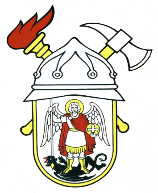 JAVNA VATROGASNA POSTROJBAGRADA ŠIBENIKAPut groblja 222000 ŠibenikKLASA: 030-01/20-04/02URBROJ: 2182/01-7-1-03-20-2Šibenik, 27. ožujka 2020. godineZ A K LJ U Č A KNa 46. sjednici Upravnog vijeća Javne vatrogasne postrojbe grada Šibenika, koja je održana dana 20. veljače 2020. godine, doneseni su sljedeći zaključci i odluke:Usvojen je zapisnika sa sjednice Upravnog vijeća od 31. siječnja 2020. godine,Usvojen je prijedlog Statuta Javne vatrogasne postrojbe grada Šibenika							     						            JAVNA VATROGASNA POSTROJBA 							              GRADA ŠIBENIKA							             VATROGASNO VIJEĆE							                  PREDSJEDNIK